Johnny Johnston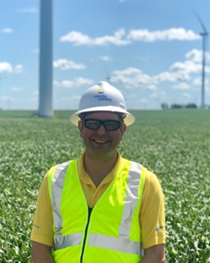 Chief Operating OfficerAlgonquin Power & Utilities CorpJohnny Johnston is the Chief Operating Officer for Algonquin Power & Utilities Corp. accountable for the operations of Liberty Utilities that serve nearly 800,000 electric, gas and water customers across North America, and unregulated Liberty Power that has a portfolio of predominantly renewable generation assets.  Johnny offers more than 20 years of international experience in the utilities industry having previously held a number of senior leadership roles within transformation, operations, customer service and strategy in both the UK and US across their gas and electric businesses. Johnny has served on the Board for the not-for-profit organization Heartshare Human Services of New York. He holds a Masters degree in Engineering Science from the University of Oxford and a Master of Business Administration degree from the University of Cranfield. Johnny is a registered Chartered Engineer in the UK.